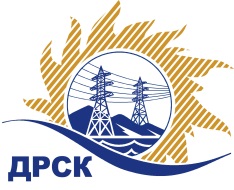 Акционерное Общество«Дальневосточная распределительная сетевая  компания»ПРОТОКОЛ № 593/УР-РЗакупочной комиссии по рассмотрению заявок открытого электронного запроса предложений на право заключения договора на выполнение работ «Расчистка просеки Нерюнгринский РЭС» филиала ЮЯ ЭС закупка № 1053 раздел 1.1.  ГКПЗ 2016ПРИСУТСТВОВАЛИ: 10 членов постоянно действующей Закупочной комиссии ОАО «ДРСК»  2-го уровня.ВОПРОСЫ, ВЫНОСИМЫЕ НА РАССМОТРЕНИЕ ЗАКУПОЧНОЙ КОМИССИИ: О  рассмотрении результатов оценки заявок Участников.О признании заявок соответствующими условиям запроса предложений.О предварительной ранжировке заявок.О проведении переторжки.РЕШИЛИ:По вопросу № 1Признать объем полученной информации достаточным для принятия решения.Утвердить цены, полученные на процедуре вскрытия конвертов с предложениями участников открытого запроса предложений.По вопросу № 2Признать ООО "Стройсевер" (Республика Саха(Якутия), г.Нерюнгри, пр.Геологов, 77, 30), АО "Гидроэлектромонтаж-Саха" (678995, Республика Саха (Якутия), г. Нерюнгри, п. Серебряный Бор, ул. Энергетиков, д. 6) соответствующими условиям закупки.По вопросу № 3Утвердить предварительную ранжировку предложений Участников:По вопросу № 4Провести переторжку. Допустить к участию в переторжке предложения следующих участников: ООО "Стройсевер" (Республика Саха(Якутия), г.Нерюнгри, пр.Геологов, 77, 30), АО "Гидроэлектромонтаж-Саха" (678995, Республика Саха (Якутия), г. Нерюнгри, п. Серебряный Бор, ул. Энергетиков, д. 6).  Определить форму переторжки: заочная.Назначить переторжку на 21.07.2016 в 16:00 час. (благовещенского времени).Место проведения переторжки: электронная торговая площадка www.b2b-energo.ru  Ответственному секретарю Закупочной комиссии уведомить участников, приглашенных к участию в переторжке, о принятом комиссией решенииОтветственный секретарь Закупочной комиссии  2 уровня АО «ДРСК»                                                  ____________________       М.Г.ЕлисееваЧувашова О.В.(416-2) 397-242г. Благовещенск«18» июля 2016№Наименование участника и его адресПредмет заявки на участие в запросе предложений1ООО "Стройсевер" (Республика Саха(Якутия), г.Нерюнгри, пр.Геологов, 77, 30)Заявка, подана 25.06.2016 в 14:30
Цена: 3 999 000,00 руб. (НДС не облагается)2АО "Гидроэлектромонтаж-Саха" (678995, Республика Саха (Якутия), г. Нерюнгри, п. Серебряный Бор, ул. Энергетиков, д. 6)Заявка: подана 27.06.2016 в 03:03
Цена: 5 058 292,14 руб. (цена без НДС: 4 286 688,25 руб.)Место в предварительной ранжировкеНаименование участника и его адресЦена заявки  на участие в закупке, руб.Балл по неценовой предпочтительности1 местоООО "Стройсевер" (Республика Саха(Якутия), г.Нерюнгри, пр.Геологов, 77, 30)3 999 000,00 руб. (НДС не облагается)3,502 местоАО "Гидроэлектромонтаж-Саха" (678995, Республика Саха (Якутия), г. Нерюнгри, п. Серебряный Бор, ул. Энергетиков, д. 6)5 058 292,14 руб. (цена без НДС: 4 286 688,25 руб.)3,30